Publicado en Madrid el 17/06/2019 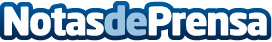 Canel Rolls, de Inversiones Venespor, ya desarrolla el 100% de sus productos en sus cocinas centralesEsta operativa le permite obtener un margen comercial cercano al 75%Datos de contacto:Pura de RojasALLEGRA COMUNICACION91 434 82 29Nota de prensa publicada en: https://www.notasdeprensa.es/canel-rolls-de-inversiones-venespor-ya Categorias: Restauración Recursos humanos Consumo http://www.notasdeprensa.es